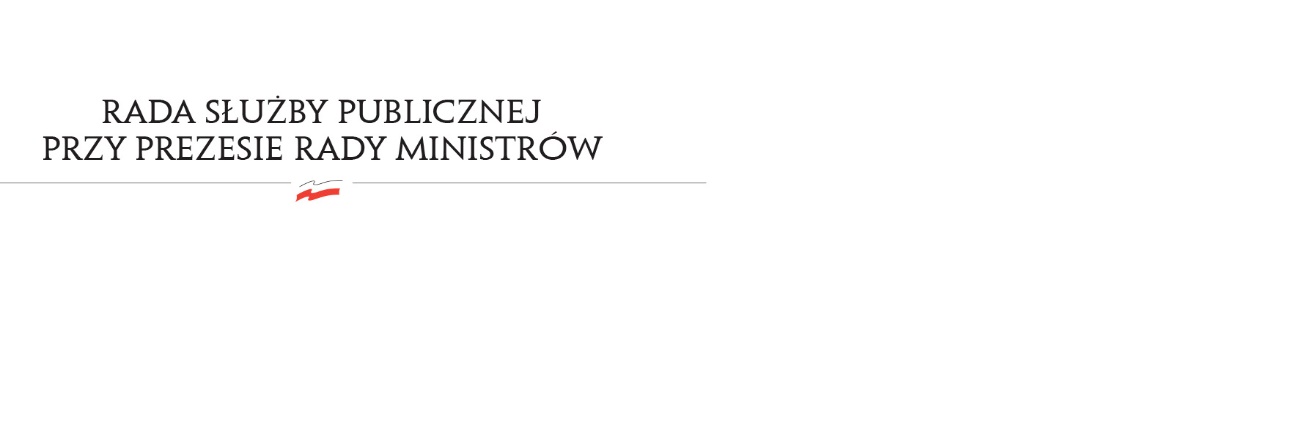 RSP.3613.13.2019.MB	                                                                                                            Uchwała nr 55Rady Służby Publicznejz dnia 10 grudnia 2019 rokuw sprawie: projektu rozporządzenia Prezesa Rady Ministrów zmieniającego rozporządzenie 
w sprawie sposobu przeprowadzania postepowania kwalifikacyjnego w służbie cywilnejRada Służby Publicznej pozytywnie opiniuje projekt rozporządzenia Prezesa Rady Ministrów zmieniającego rozporządzenie w sprawie sposobu przeprowadzania postepowania kwalifikacyjnego 
w służbie cywilnej.